Formular de acreditare mediaSezonul competițional 2023/2024Date personale JURNALISTNume și prenume:________________________________________________________________Nr. Telefon:              ________________________________________________________________E-mail:                         ________________________________________________________________Serie și număr Carte de identitate/pașaport ________________________________________________________________Valabilitate (data expirării): _______________________________________________________________Nr. legitimație de presă: ________________________________________________________________POZIŢIE JURNALIST ACREDITAT (bifați)□ REDACTOR-ŞEF □ REPORTER □ REDACTOR □ CAMERAMAN □ FOTOREPORTER □ ALTA ________________________________________________________________Date generale -instituție media care solicită acreditarea jurnaliștilor□ PRESĂ SCRISĂ □ TELEVIZIUNE □ RADIO □ AGENŢIE DE PRESĂ □ ONLINENumele instituției:________________________________________________________________Adresa instituției:________________________________________________________________Director/Redactor-șef:________________________________________________________________Telefon:________________________________________________________________E-mail: ________________________________________________________________Website: ________________________________________________________________Consimt să respect normele privind accesul și conduita pe timpul prezenței la activitățile organizate de Clubul Sportiv Univesitar Sibiu.Data:                                                                  Semnătură director/redactor-șef:___________Acreditarea este valabilă în cursul sezonului competițional 2023-2024, putând fi reînnoită la începutul sezonului următor. ROMÂNIAMINISTERUL EDUCAŢIEI NATIONALE 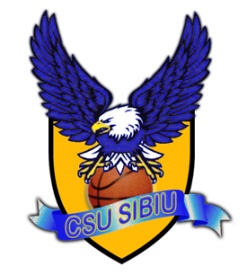 Clubul Sportiv Universitar SibiuStr. Rennes nr. 2550006, Sibiu, RomâniaTel/fax: + 40 269 217850